Беспилотники из мусораМальчишки и девчонки, обучающиеся кружка “Беспилотная авиация” Центра образования и профессиональной ориентации пос. Буланаш,  учатся не только программировать и собирать беспилотники, но и беречь природу. Так ребята на занятии самостоятельно разработали макет и сконструировали свой беспилотник из бросового материала. Поделки из такого материала интересны тем, что для них требуется любой подручный неорганический материал, который мы обычно считаем мусором и выкидываем. Попробуйте на нашем примере создать из обычного мусора свой беспилотник. К тому же мусор: пластиковые бутылки, банки, упаковка от продуктов и многое другое может стать удачным материалом для детских поделок. Ведь его так легко достать, он всегда под рукой. Не стоит пренебрежительно относиться к мусору и в серьезном творчестве. В современном искусстве многие художники создают работы из бросовых материалов — называется такое течение dump art. Так что, если душа призывает к созиданию, и вы не знаете за что взяться – приглядитесь к вашему мусору. Форма бросовых материалов подскажет, что из него получится и какую поделку лучше из него сделать – это отличная тренировка в развитие воображения, что полезно в любом возрасте. Создавайте интересные и красивые беспилотники из мусора своими руками с нами. А мы будем продолжать делиться с Вами своими творческими успехами.  Галиханова В.Р., педагог дополнительного образования МАОУ ДО «ЦОиПО»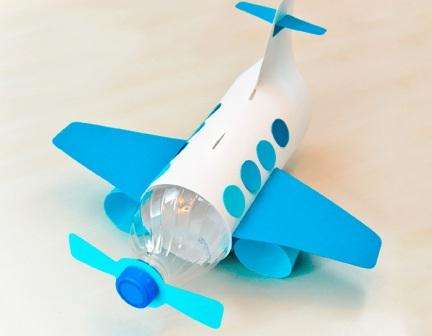 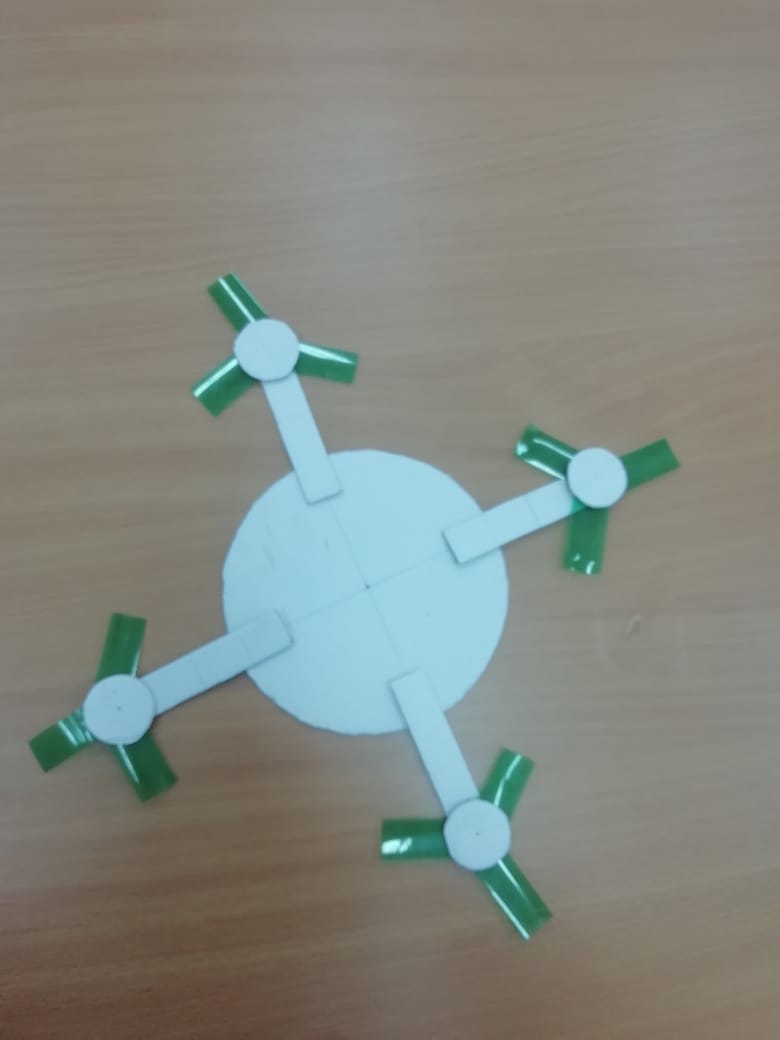 